INDICAÇÃO Nº 4926/2018Indica ao Poder Executivo Municipal estudos para pode de árvores existentes na Rua Maria Luiza Petrini Margato localizada no residencial Dona Margarida, neste município.Excelentíssimo Senhor Prefeito Municipal,                       Nos termos do Art. 108 do Regimento Interno desta Casa de Leis, dirijo-me a Vossa Excelência para sugerir que, por intermédio do Setor competente, sejam realizados estudos para pode de árvores existentes na Rua Maria Luiza Petrini Margato localizada no residencial Dona Margarida, neste município.Justificativa:Segundo morador se faz necessária à poda das arvores existentes na rua acima citada. Um morador que passa todos os dias pelo local a trabalho e lazer, diz que as arvores estão quase no meio da rua e tira bem a visibilidade de quem vem ou vai pela via, sem falar que à noite uma pessoa ou um carro pode se esconder atrás dos galhos.Plenário “Dr. Tancredo Neves”, em 30 de outubro de 2.018.                                                       Celso Ávila-vereador-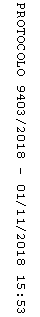 